Моя педагогическая работа связана с преподаванием физики, одного из наиболее интересных, увлекательных, доступных и в то же время достаточно сложных учебных дисциплин в школьной программе.Обучая детей физике, я стала наблюдать понижение интереса к предмету, а вместе с этим понижение уровня знаний. Эту проблему я объясняла недостаточностью  наглядного материала, отсутствием оборудования, дефицитом научной и дополнительной литературы, сложностью самого предмета. Возникшие проблемы связаны и с бурно и непрерывно растущим объемом человеческих знаний. В условиях, когда каждые несколько лет объем информации удваивается, классический учебник и преподаватель неизбежно становятся поставщиками устаревших знаний. Но также я заметила и то, что число детей, умеющих пользоваться компьютером, стремительно растет, и эта тенденция будет ускоряться независимо от парадигмы школьного образования. Для меня встал вопрос, а почему бы не использовать возможности компьютера как средства обучения.Среди всех учебных дисциплин физика – наиболее поддающийся компьютеризации предмет. Информационные технологии можно использовать и для изучения теоретического материала, тренинга, в качестве средства моделирования и визуализации и т.д. Выбор зависит от целей, задач и этапа урока.Каковы ожидаемы результаты? Для учителя – это возможность спроектировать обучающую среду; возможность реализовать принципиально новые формы и методы обучения; дополнительные возможности для поддержания и направления развития личности обучаемого; творческий поиск и организации совместной деятельности учащихся и учителей; разработка и выбор наилучших вариантов учебных программ; использование интеллектуального труда.Для учащихся – доступ к нетрадиционным источникам информации; повышение эффективности самостоятельной работы; новые возможности для творчества.Для родителей – возможность участвовать в процессе обучения, начиная с контроля уровня успеваемости, заканчивая участием в совместных проектах.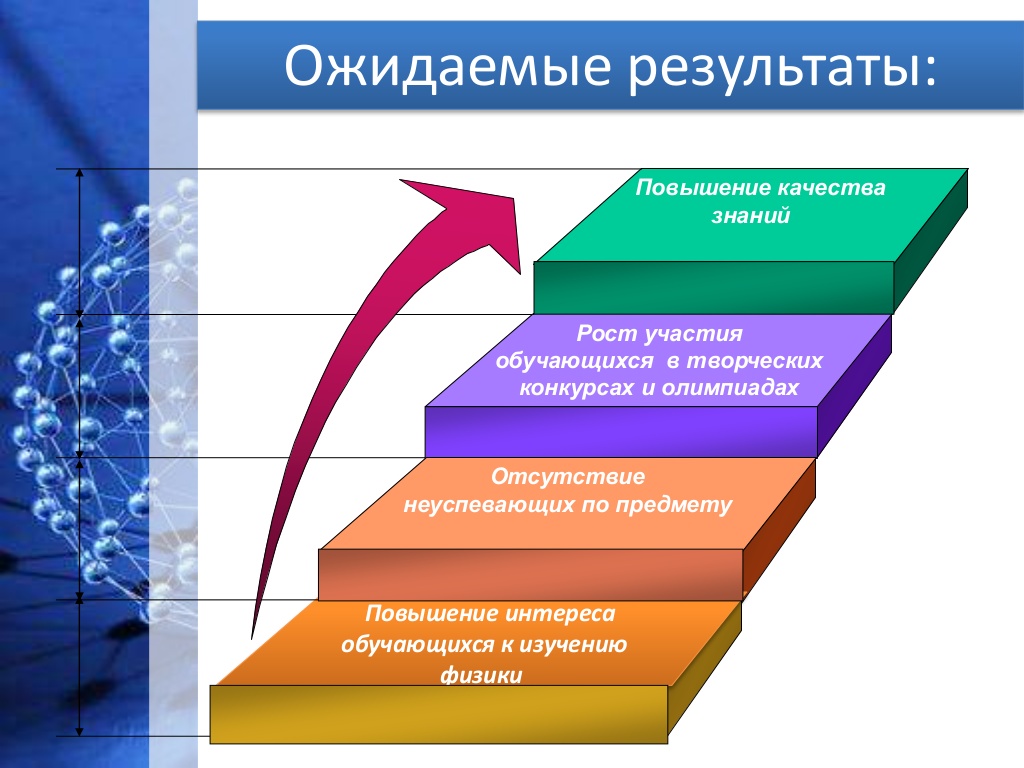 I Применение компьютера на уроках в качествеуниверсального технического средства обучениякомпьютерные демонстрациилабораторно-компьютерный практикумкомпьютерное тестированиемультимедийные презентациивидеофильмыПодобные уроки позволяют учителю сделать урок  ярче, поддержать интерес учащихся к предмету.II Использование компьютерных моделейна уроках физикиКомпьютерная модель позволяет управлять поведением объектов на экране, изменяя величины числовых параметров, заложенных в основу соответствующей математической модели. Некоторые модели позволяют одновременно с ходом эксперимента наблюдать в динамическом режиме построение графических зависимостей от времени ряда физических величин, описывающих эксперимент. Подобные модели представляют особую ценность, так как учащиеся, как правило, испытывают значительные трудности при построении и чтении графиков.Виды заданий к компьютерным моделям:компьютерные экспериментыэкспериментальные задачирасчетные задачи с последующей компьютерной проверкойзадачи с недостающими даннымитворческие заданияисследовательские задания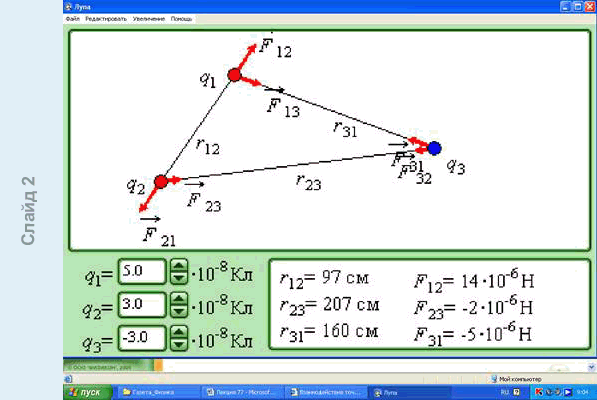 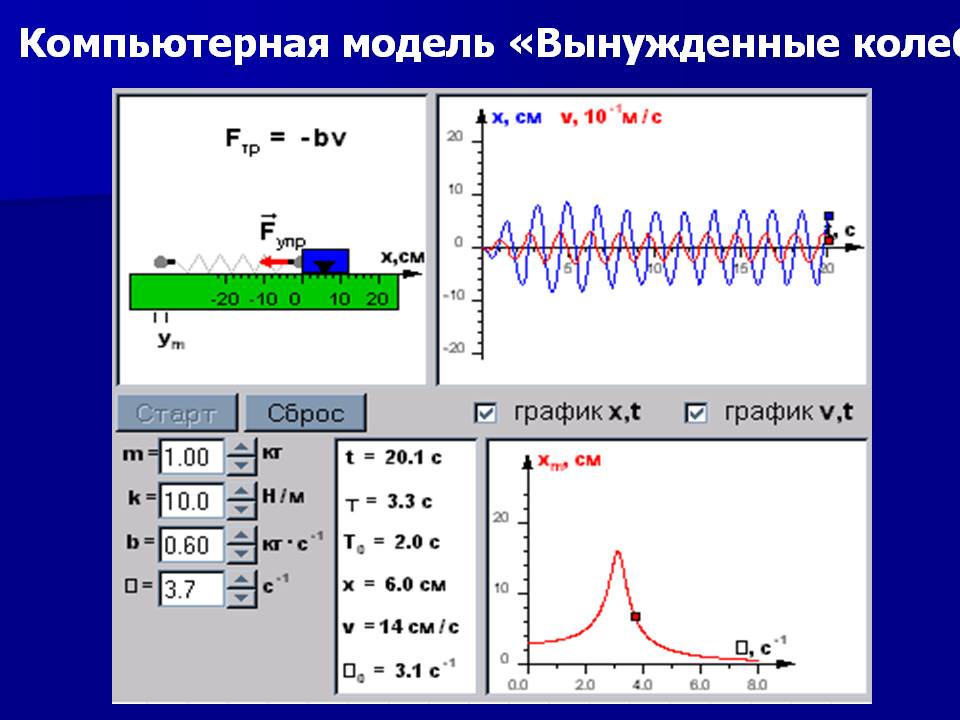 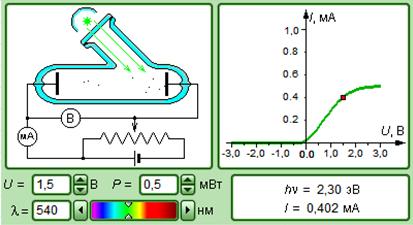 III Использование компьютерной измерительной лабораторииЛаборатория служит для проведения демонстрационного и ученического эксперимента. Такой комплекс L-микро состоит из компьютерного измерительного блока, системы датчиков и дополнительного оборудования. Компьютер выступает в качестве универсального измерительного прибора. Информация может подаваться на компьютер с двух датчиков одновременно, она автоматически обрабатывается и результат демонстрируется на экране в виде цифровой информации или уже готового графика. Компьютерная измерительная лаборатория позволяет на современном уровне организовать исследовательскую деятельность учащихся.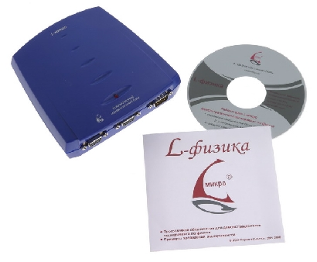 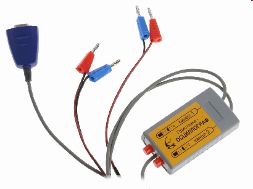 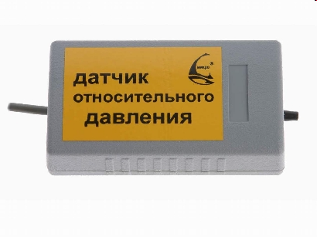 IV Цифровые образовательные ресурсыГотовые программные продукты позволяют существенно сократить время на подготовку к уроку. Они содержат хорошего качества наглядно-иллюстративный материал к учебникам, справочную информацию, дополнительный материал, расширяющий кругозор учащихся и более углубленный материал.«Открытая физика 2.6»«Физика, 7-11 классы» Физикон«Уроки физики Кирилла и Мефодия»«Виртуальная физическая лаборатория»«1С:Репетитор. Физика+Варианты ЕГЭ» и другиеРесурсы программы используются на этапе подготовки и проведения уроков физики, а также для самостоятельной работы учащихся во внеурочное время. Интерактивные лабораторные работы позволяют в полном объеме выполнить практическую часть учебной программы, особенно в тех случаях, когда опыт нельзя провести по объективным причинам в лабораторных условиях.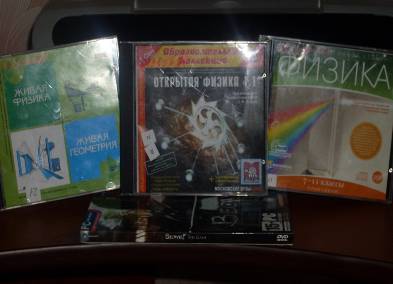 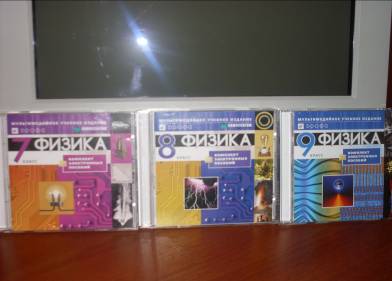 V Проектная деятельность учащихсяПродуктом проектной деятельности является доклад, плакат, модель, рисунок, информация, презентация.Проектная деятельность воспитывает и развивает: самостоятельность в проявлениях (в паре, группе, индивидуально); умение выслушать других; умение высказать свое мнение; коммуникативность и заинтересованность в достижении цели; умение научиться понимать и выражать себя. Мотивация к изучению физики у учащихся повышается и при подготовке домашних проектов. Ребятами используются различные цифровые среды, редакторы и ресурсы, приложения MS Offise.VI Дистанционное обучениеСовременные технологии позволяют организовать дистанционную форму обучения. Из года в год увеличивается число обучающихся с ограниченными возможностями здоровья. Дистанционное обучение – это обучение, когда преподаватель и обучаемый разделены пространственно и когда все или большая часть учебных процедур осуществляется с использованием информационных и телекоммуникационных технологий. Дистанционное обучение дает возможность ученику самому получать требуемые знания. Применение новейших информационных технологий способствует продвижению и адаптации человека в современном информационном обществе.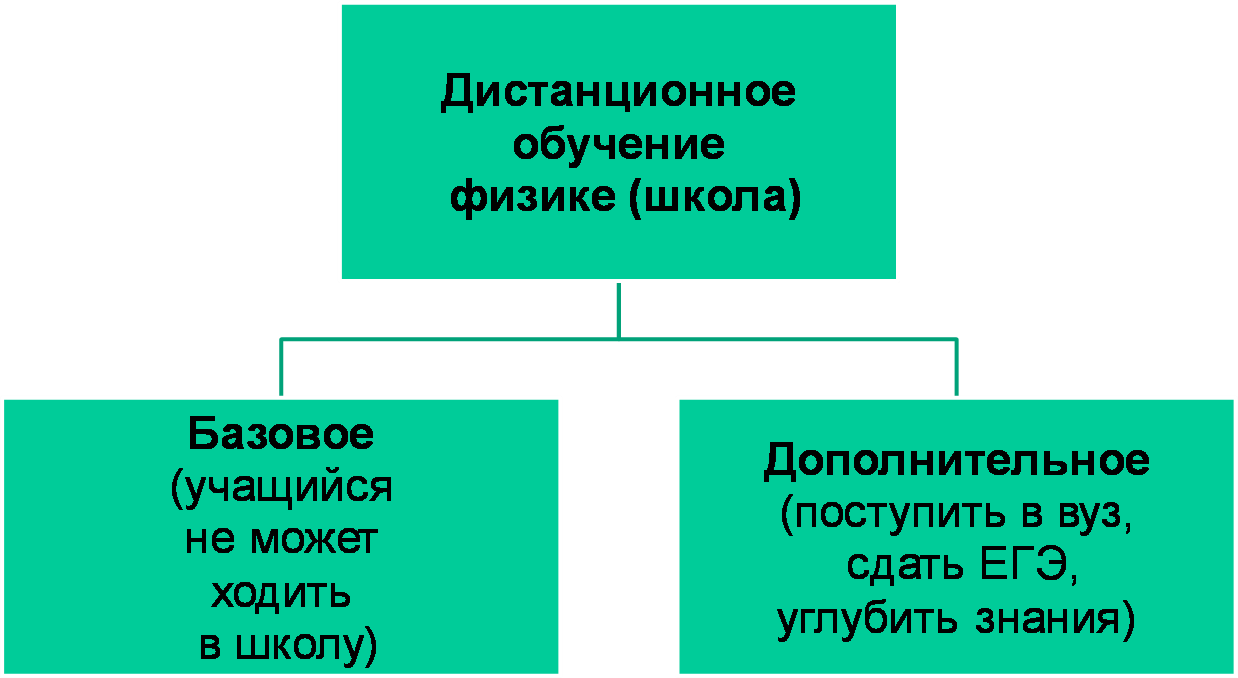 Использование новейших информационно-коммуникационных технологий привело к тому, что увеличилось число учащихся, которые владеют редакторами и ресурсами.ВыводСреди множества способов повышения эффективности урока, использование информационно-коммуникационных технологий на сегодня занимает одно из ведущих мест. Безусловно, будущее – за информационными технологиями. С их помощью уже сегодня можно решать множество дидактических, организационных и методических проблем.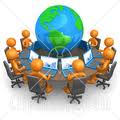    Мы живем в обществе, которое полностью зависит от науки и технологий и в котором мало кто знает хоть что-нибудь о науке и технологии.                                    Карл Саган                                                              